ビジネスにおいてコミュニケーションをとる際に基本となるのはビジネスマナーです。顧客の方々の安心、信頼を勝ち取るには企業の顔となる社員の応対・接遇教育が重要な柱となります。そこで本研修会では「ビジネスシーンにおける適正な言葉遣い」、「好印象を与える電話対応」等、現場で即実践できるようロールプレイング形式で講習を行います。仕事の自信にもつながる絶好の機会ですので、新入社員から中堅社員またはビジネスマナーの基礎を改めて学びたい方など幅広い職種の方々のご参加をお待ちしております。開催要項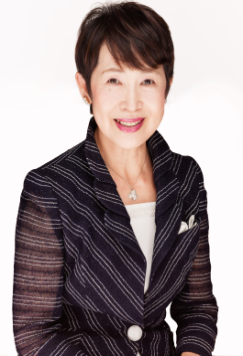 FAX：048-444-0935			年　　月　　日事業所名（お名前）　　　　　　　　　　　　　　   　　　　 　　 所 在 地（住所）　　　　　　　　　     　　　　　  　　　　　  連絡担当者名　　　　　　　　  （        部　　　　課　　　　係）TEL　　（   ）          　FAX　　（   ）          内線（   ）受講参加者名※	 参加人数が多い場合は、この用紙をコピー願います。　※	 申込に際しましての個人情報は、今回の研修会のみの使用となります。※	 お車でお越しの方は、近隣の駐車場をご利用ください。戸田市商工会　担当：堀之内・増山電話　０４８－４４１－２６１７　	ＦＡＸ　０４８－４４４－０９３５№お名前（ふりがな）性　別年　齢勤務年数１男 ・ 女２男 ・ 女３男 ・ 女４男 ・ 女５男 ・ 女６男 ・ 女